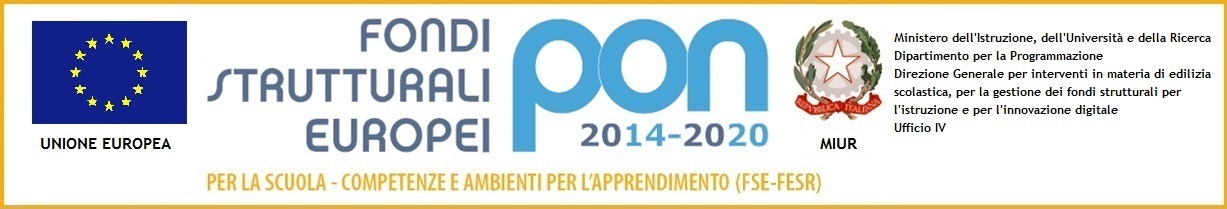 ISTITUTO COMPRENSIVO N.2 “G.BORTOLAN” - Via C.Piovene, 31 – 36100 V I C E N Z ATel. 0444/1813211-  Fax 0444/1813220  sito www.icvicenza2.gov.ite-mail viic872001@istruzione.it posta certificata viic872001@pec.istruzione.it Codice Fiscale 80015210240 - Codice Scuola VIIC872001DICHIARAZIONE DI ACCETTAZIONE CANDIDATURAIl/la sottoscritto/a (1)_______________________________________________________ nato/a _____________________________________; data di nascita _______________dichiara di accettare la candidatura per le elezioni di n. 8 rappresentanti dei (2)   ___________________in seno al CONSIGLIO D’ISTITUTO che si svolgeranno nei  giorni domenica 25 e lunedì 26 novembre 2018.Il sottoscritto dichiara, altresì, di non aver accettato la candidatura in altre liste concorrenti per elezioni dello stesso organo collegiale, né di avere presentato la candidatura di altra persona.Vicenza, lì ___________________________.IL DICHIARANTEFirma____________________________________________Domicilio_________________________________________Si attesta che la suestesa firma del Sig./della Sig.ra ___________________________________________________è stata apposta in mia presenza ed è quindi  autentica.Vicenza, lì___________________________                                                                                Il Dirigente Scolastico___________________________________Indicare cognome e nome.Docenti; Personale A.T.A.; Genitori